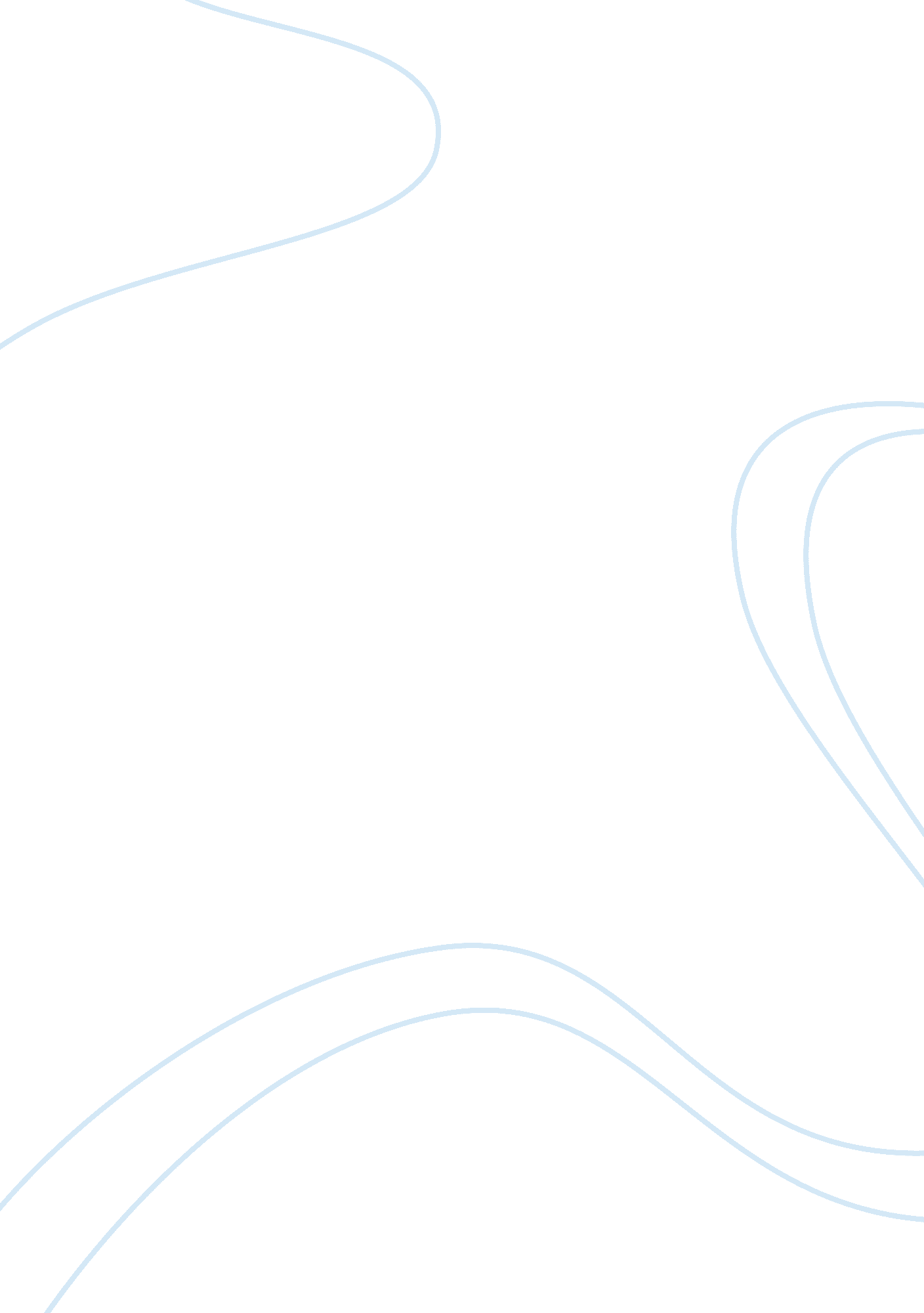 The impact of human resources policies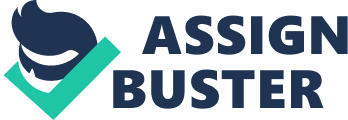 The impact of HRM policies and patterns is an of import subject in Fieldss of human resource direction, industrial dealingss and organizational psychological science ( Jones & A ; Wright, 1992 ) . There are different facets of HRM and has been defined in many different ways. In peculiar, there have been arguments about whether HRM is different from forces direction and whether there are different types of HRM. Harmonizing to Storey HRM is a typical attack to employment direction, which seeks to obtain competitory advantage through the strategic deployment of a extremely committed and skilled work force utilizing an array of cultural, structural and forces techniques. The outgrowth of HRM began in the 1980s in United States and UK severally. There are a figure of grounds for that ; the most important one major force per unit area experienced in merchandise markets during the recession of 1980-82. By 1980s, the US economic system was being challenged by abroad rivals, most peculiarly Japan. Discussion tended to concentrate on two issues: The productiveness of the American worker peculiarly compared with Nipponese worker, and the worsening rate of invention in American industries ( Devanna et Al, 1984: 33 ) With market place challenges such as turning international competition, the increasing complexness and size of organisations, and slower economic enlargement, a turning figure of organisations have come to acknowledge that a strategic attack to the direction of the human resource map is going a concern necessity ( Beer et. al. , 1985 ; Dyer and Holder, 1988, Norton, 1991 ) . We have to see the organizational political relations where the direction do non let the HR maps to win when implementing scheme into an organisation. Blyton and Turnbull ( 1992 ) estimated that integrating, in other words fit theoretical account, is far from the world because of the dynamic concern environments. For case when it is a recession clip, the HR scheme of some big, diversified organisations with a broad scope of involvements may concentrate on redundancies, and plundering employees and the concern can non suit with soft HR values. Sunil J. Ramlall ( 2003 ) has clearly provinces that HR professionals normally explain importance of employee morale, turnover and employee committedness as results of HR attempts. The HR map was frequently viewed as an disbursal Godhead and administrative map and non as a value-added spouse. In that instance senior direction do non react in a manner in which it is desired by HR section. This can be established as another barrier to effectual HRM in footings of deficiency of support from senior direction. Alan Price claims that long term HRM ends such as preparation and developing accomplishments for the hereafter are seldom considered and of employee committedness, flexibleness and merchandise quality are valued, they are sought for net income and nor pursued as good workers ( Price A, 1997 ) . Strategic HRM Harmonizing to Dessler Strategic HRM is the formulating and execution of human resource policies and patterns that produce the employee competencies and behaviors that the company needs to accomplish its strategic purposes ( Dessler, 2008 ) . In this scenario because of assorted population while developing a strategic program to accomplish the organisational ends attention has to be taken that the involvement of all the members are safeguarded. ( Shuler & A ; Jackson, 1999 ) HR Planning `` This is the procedure of make up one's minding what places the house has to make full, and how to make full them `` ( Dessler, 2008 ) . Job Analysis Job Analysis is the process for finding the responsibilities and accomplishment demands of a occupation and the sort of individual who should be hired to suit that occupation ( Dessler, 2008 ) . Assorted methods are used to roll up this information viz. Interviews, questionnaires, and observation structured place analysis questionnaires can besides be used PAQs. Job Design Job Design is the procedure of placing and stipulating the peculiar undertakings pertinent to a peculiar occupation and the mode in which those undertakings are to be performed. Two wide ends of Job design are ( 1 ) to make some occupations that better suited the administration and ( 2 ) to make occupations suited to the single workers ' demands for e. g. safe satisfying and motivational. ( Nancy Lea Hyer, 2002 ) . The four attacks to occupation design are Mechanistic, Humanistic, Perceptual and Motivational. Recruitment `` Recruiting is the agencies of happening or pulling appliers for the employer 's unfastened places '' ( Dessler, 2008 ) . Choice This is the procedure of placing the most suited campaigner ( s ) for a occupation ( s ) by analyzing the applicant pool with testing tools such as trial, appraisal Centres and background mention cheques. Induction/Orientation This is the process for supplying new employees with basic background information about the house. ( Dessler, 2008 ) Performance Appraisal Harmonizing to Dressler `` ... any process that involves ( 1 ) puting work criterions ( 2 ) measuring the employee 's existent public presentation relation to those criterions, and ( 3 ) supplying feedback to the employee with the purpose of actuating him or her to extinguish public presentation lacks to go on to execute above par. `` ( Dessler, 2008 ) Training and Development Training and Development implies the issue on the needed accomplishments to the relevant employees so that they can carry through the demands of the occupation. This procedure consists of five stairss. Remuneration Payment and Reward This is one of the major maps of HRM were in they have to put up a criterion for paying wages based on the lineations given by the administration. The Hr Department has to be really disposed in paying the wages as this acts as a really motivative factor for the employees. Career Planning and Development `` Career Planning and Development is the deliberate procedure in which a individual becomes cognizant of personal calling related properties and the womb-to-tomb series of stairss that contribute to his or her calling fulfillment. `` ( Dessler, 2008 ) Employees, directors and employers must play a critical function in this undertaking. Employees specifically must fit single strengths and failings with occupational chances and menaces. ( Dessler, 2008 ) Employee Welfare Employee Welfare is understood to intend anything done to better the wellbeing of employees in footings of societal, rational etc. which is non compulsory by the employee and is non included in the rewards and wages of the employees. These are the maps of HRM but with the entry of globalisation in the industry universe. Redefining the maps of HRM became the demand of the hr. The HRM sections had to now non merely place the alterations they had to convey about but implement it as fast and expeditiously as possible so as to run into the demands of the planetary markets. The HRM directors had to broaden their skyline as now they have to cover with a non homogeneous crowd of employees who had their ain sets of beliefs and civilizations. Influence of SHRM on Productivity, Policies and Procedures The Strategic Human Resource Management is mostly about integrating and version. Its concern is to guarantee that ; Human Resource direction is to the full integrated to the scheme and the strategic demands of the house. Human Resource Policies are consistent through-out the house Human Resource patterns are adjusted, accepted and used by the line directors and employees. ( Shuler, 1997 ) Since Taylor started his surveies on how to pull off people, Strategic Human Resources Management has gained importance and proved that it has a direct consequence on the employee public presentation and overall company public presentation. Today it has a clear influence on how a company and its work force are managed. Sunil J. Ramlall ( 2003 ) has clearly provinces that HR professionals normally explain importance of employee morale, turnover and employee committedness as results of HR attempts. Furthermore, the HR map was frequently viewed as an disbursal Godhead and administrative map and non as a value-added spouse. In that instance senior direction do non react in a manner in this is desired by HR section. This can be established as another barrier to effectual HRM in footings of deficiency of support from senior direction. Alan Price claims that 'long term HRM ends such as preparation and developing accomplishments for the hereafter are seldom considered ' and 'if employee committedness, flexibleness and merchandise quality are valued, they are sought for net income and nor pursued as good workers ' ( Price A, 1997 ) . For a really long clip, forces directors have been interested in employee oriented patterns such as preparation, and squad work/team edifice. Earlier, the involvement was on the persons at work. Walton ( 1985 ) , on the other manus, argued that such patterns are a portion of the `` high committedness direction '' that was needed to advance organisational effectivity in the present capitalist economic systems and their markets. Surprisingly, Lawler 's ( 1986 ) Impression of `` high engagement direction '' emphasizes employee authorization and development as the key to organisational success as Walton himself, and he farther argues that these are built-in to subsequent impressions of `` high-performance work patterns '' ( Huselid, 1995 ) . The accent is focused on the paramount importance of developing human cognition and accomplishments, guaranting that the environment is right for employees to harvest the benefits of this and most significantly they are provided with adequate work every bit good as a supportive squad environment. This has led to the impression of strategic human resources direction ( SHRM ) that builds on these foundations in two ways. First, it focuses on the impact of implementing such patterns on organisational instead than single public presentation, and 2nd it emphasizes the interactive nexus between patterns so that the impact of each on organisational public presentation is enhanced when others are present ( Becker & A ; Huselid, 2006 ; Combs, Liu, Hall, & A ; Ketchen, 2006 ) . Subway SHRM Policies Subway is one of the biggest fast nutrient ironss around the universe and it manages its huge mercantile establishments by uniformly using its direction techniques, layout and bill of fare in a manner that all the mercantile establishments across the universe have a similar expression and feel that is achieved through franchising. Tomkins ( 2003 ) points out that Subway owns many of the mercantile establishments and besides uses the franchise theoretical account and has a big figure of franchises across the universe. The writer studies that while staff in company owned mercantile establishments have higher wage, staff in franchised mercantile establishments has lesser wage and this is peculiarly true in developing states such as China and India. There are certain dual criterions adopted in salary, occupation chances and calling growing for employees. This has a direct impact on productiveness as Maslow 's hierarchy of demands points out the demand for safety, which includes the wage, has a paramount importance for the employees and franchisees are happy to work their labor. Companies like Subway tend to hold a high employee turnover. When a company faces employee turnover so the productiveness declines consequently. The new work force will hold to be 